Совет муниципального образования Усть-Лабинский районшестого созываРЕШЕНИЕ24 апреля 2018 года						№ 5 протокол № 50г. Усть-ЛабинскКраснодарский крайО внесении изменений в правила землепользования и застройки муниципальных образований Усть-Лабинского районаВ соответствии со статьями 32,33 Градостроительного Кодекса Российской Федерации, руководствуясь частью 9 статьи 16 «Положения о публичных слушаниях в муниципальном образовании Усть-Лабинский район», утвержденного решением Совета муниципального образования Усть-Лабинский район от 14 июня 2006 года № 8 протокол № 10 Совет муниципального образования Усть-Лабинский район р е ш и л:1. Внести изменения в правила землепользования и застройки Александровского сельского поселения Усть-Лабинского района, утвержденные решением Совета Александровского сельского поселения Усть-Лабинского района от 28 марта 2014 года № 2 протокол № 59 согласно приложению №1 к настоящему решению.2. Внести изменения в правила землепользования и застройки Братского сельского поселения Усть-Лабинского района, утвержденные решением Совета Братского сельского поселения Усть-Лабинского района от 6 марта 2013 года № 2 протокол № 55 согласно приложению № 2 к настоящему решению.3. Внести изменения в правила землепользования и застройки Вимовского сельского поселения Усть-Лабинского района, утвержденные решением Совета Вимовского сельского поселения Усть-Лабинского района от 18 апреля 2014 года № 3 протокол № 58 согласно приложению № 3 к настоящему решению.4. Внести изменения в правила землепользования и застройки Воронежского сельского поселения Усть-Лабинского района, утвержденные решением Совета Воронежского сельского поселения Усть-Лабинского района  от 9 июня 2014 года № 2 протокол № 81 согласно приложению № 4 к настоящему решению.5. Внести изменения в правила землепользования и застройки Восточного сельского  поселения Усть-Лабинского района, утвержденные решением Совета Восточного сельского поселения Усть-Лабинского района от 9 апреля 2014 года № 1 протокол № 87 согласно приложению № 5 к настоящему решению.6. Внести изменения в правила землепользования и застройки Двубратского сельского поселения Усть-Лабинского района, утвержденные решением Совета Двубратского сельского поселения Усть-Лабинского района от 18 декабря 2013 года № 2 протокол № 64 согласно приложению № 6 к настоящему решению.7. Внести изменения в правила землепользования и застройки Железного сельского поселения Усть-Лабинского района, утвержденные решением Совета Железного сельского поселения Усть-Лабинского района от 1 апреля 2014 года № 1 протокол № 55 согласно приложению № 7 к настоящему решению.8. Внести изменения в правила землепользования и застройки Кирпиль- ского сельского поселения Усть-Лабинского района, утвержденные решением Совета Кирпильского сельского поселения Усть-Лабинского района от 30 июля 2013 года № 2 протокол № 55 согласно приложению № 8 к настоящему решению.9. Внести изменения в правила землепользования и застройки Ленинского сельского поселения Усть-Лабинского района, утвержденные решением Совета Ленинского сельского поселения Усть-Лабинского района от 12 июля 2013 года № 1 протокол № 40 согласно приложению № 9 к настоящему решению.10. Внести изменения в правила землепользования и застройки Новолабинского сельского поселения Усть-Лабинского района, утвержденные решением Совета Новолабинского сельского поселения Усть-Лабинского района от 23 мая 2014 года № 3 протокол № 81 согласно приложению № 10 к настоящему решению.11. Внести изменения в правила землепользования и застройки Суворовского сельского поселения Усть-Лабинского района, утвержденные решением Совета Суворовского сельского поселения Усть-Лабинского района  от 29 октября 2014 года № 1 протокол № 5 согласно приложению № 11 к настоящему решению.12. Внести изменения в правила землепользования и застройки Тенгинского сельского поселения Усть-Лабинского района, утвержденные решением Совета Тенгинского сельского поселения Усть-Лабинского района  от 6 июня 2014 года № 1 протокол № 51 согласно приложению № 12 к настоящему решению.13. Внести изменения в правила землепользования и застройки Некрасовского сельского поселения Усть-Лабинского района, утвержденные решением Совета Некрасовского сельского поселения Усть-Лабинского района  от 23 мая 2014 года № 2 протокол № 57 согласно приложению № 13 к настоящему решению.14. Внести изменения в правила землепользования и застройки Ладожского сельского поселения Усть-Лабинского района, утвержденные решением Совета Ладожского сельского поселения Усть-Лабинского района   от 27 мая 2014 года № 1 протокол № 71 согласно приложению № 14 к настоящему решению.15. Сектору по обеспечению деятельности Совета муниципального образования Усть-Лабинский район (Бондаренко) опубликовать настоящее решение в районной газете «Сельская новь» и разместить на официальном сайте муниципального образования Усть-Лабинский район в сети Интернет.16. Настоящее решение вступает в силу со дня его официального опубликования. ПРИЛОЖЕНИЕ № 14к решению Советамуниципального образованияУсть-Лабинский районот 24 апреля 2018 года № 5протокол № 50Изменения, внесенные в правила землепользования и застройкиЛадожского сельского поселения Усть-Лабинского района, утвержденные решением Совета Ладожского сельского поселения Усть-Лабинского района от 27 мая 2014 года №1 протокол № 711. Внести в правила землепользования и застройки Ладожского сельского поселения Усть-Лабинского района следующие изменения и дополнения:1.1. В подразделе «Условно разрешенные виды использования земельных участков и объектов капитального строительства», пункта «Ж-1Б. Зона индивидуальной жилой застройки», раздела «Жилые зоны», статьи 50 «Градостроительные регламенты», части III «Градостроительные регламенты» исключить абзацы следующего содержания:Объекты придорожного сервиса (код 4.9.1):Размещение автозаправочных станций (бензиновых, газовых); размещение магазинов сопутствующей торговли, зданий для организации общественного питания в качестве объектов придорожного сервиса; предоставление гостиничных услуг в качестве придорожного сервиса; размещение автомобильных моек и прачечных для автомобильных принадлежностей, мастерских, предназначенных для ремонта и обслуживания автомобилей и прочих объектов придорожного сервиса;Предельные размеры земельных участков и предельные параметры разрешенного строительства, реконструкции объектов капитального строительства:Таблица 1 1.2. Пункт «Для ведения личного подсобного хозяйства» Таблица 1, подраздела «Предельные размеры земельных участков и предельные параметры разрешенного строительства, реконструкции объектов капитального строительства», относительно вида разрешенного использования «Для ведения личного подсобного хозяйства (код 2.2)», пункта «Ж-1Б. Зона индивидуальной жилой застройки», раздела «Жилые зоны», статьи 50 «Градостроительные регламенты», части III «Градостроительные регламенты», изложить в новой редакции:21.3. Пункт «Среднее и высшее профессиональное образование» Таблица 1, подраздела «Предельные размеры земельных участков и предельные параметры разрешенного строительства, реконструкции объектов капитального строительства», относительно вида разрешенного использования «Среднее и высшее профессиональное образование (код 3.5.2)», пункта «ОД-3. Зона объектов образования», раздела «Общественно – деловые зоны», статьи 51 «Градостроительные регламенты», части III «Градостроительные регламенты» изложить в новой редакции:1.3. Пункт «Объекты придорожного сервиса» Таблица 1, подраздела «Предельные размеры земельных участков и предельные параметры разрешенного строительства, реконструкции объектов капитального строительства», относительно вида разрешенного использования «Объекты придорожного сервиса (код 4.9.1)», пункта «П-3. Зона производственных объектов III класса опасности СЗЗ-300 м», раздела «Производственные зоны», статьи 52 «Градостроительные регламенты», части III «Градостроительные регламенты» изложить в новой редакции:1.4. Пункт «Спорт» Таблица, подраздела «Предельные размеры земельных участков и предельные параметры разрешенного строительства, реконструкции объектов капитального строительства», относительно вида разрешенного использования «Спорт (код 5.1)», пункта «Р-1. Зона рекреационного назначения», раздела «Зоны рекреационного назначения», статьи 55 «Градостроительные регламенты», части III «Градостроительные регламенты» изложить в новой редакции:Начальник управления  архитектурыи градостроительства администрациимуниципального образованияУсть-Лабинский район   					            	А.В. Семененко Председатель Совета муниципального образованияУсть-Лабинский районБ.Г. ПоликинГлава муниципального образования Усть-Лабинский район Н.Н. АртющенкоВид разрешенного использованияMin/max размер зем. участка, м2.Максимальный процент застройки зем. участка, включая площадь застройки, %Предельное количество этажей/ предельная высота зданий, строений, сооружений Объекты придорожногосервиса 10/10000, а также определяется по заданию на проектирование;603/12Вид разрешенного использованияMin/max размер зем. участка, м2минимальные отступы от границ земельных участковМаксимальный процент застройки зем. участка, включая площадь застройки,  %Предельное количество этажей/ предельная высота зданий, строений, сооружений Для ведения личного подсобного хозяйства600/5000-для ИЖС-60;-для иных объектов -503/12Вид разрешенного использованияMin/max размер зем. участка, м2минимальные отступы от границ земельных участковМаксимальный процент застройки зем. участка, включая площадь застройки, %Предельное количество этажей/ предельная высота зданий, строений, сооружений Среднее и высшее профессиональное образование 10/12000 50По заданию на проектирование с учетом сложившейся застройкиВид разрешенного использованияMin/max размер зем. участка, м2минимальные отступы от границ земельных участковМаксимальный процент застройки зем. участка, включая площадь застройки, %Предельное количество этажей/ предельная высота зданий, строений, сооруженийОбъекты придорожного сервиса 10/20000 603/12Вид разрешенного использованияMin/max размер зем. участка, м2минимальные отступы от границ земельных участковМаксимальный процент застройки зем. участка, включая площадь застройки, %Предельное количество этажей/ предельная высота зданий, строений, сооружений Спорт5000/53000, а также определяется по заданию на проектирование;- минимальный отступ строений от красной линии участка или границ земельного участка . 60-/25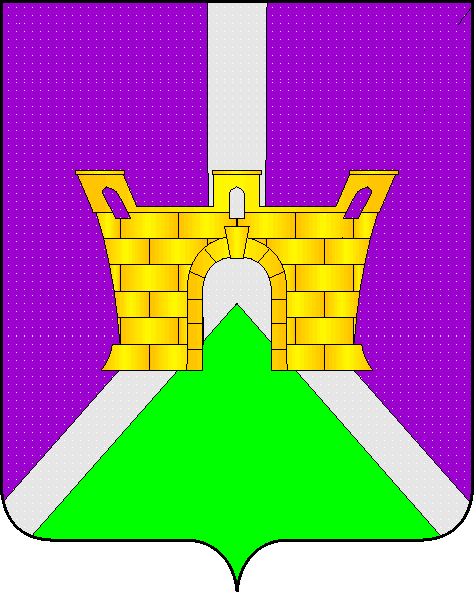 